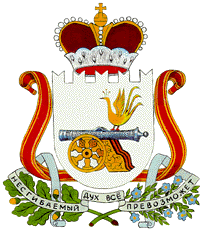  СОВЕТ ДЕПУТАТОВНОВОМИХАЙЛОВСКОГО СЕЛЬСКОГО ПОСЕЛЕНИЯМОНАСТЫРЩИНСКОГО РАЙОНАСМОЛЕНСКОЙ ОБЛАСТИ                                            РЕШЕНИЕот 23.08. 2021                     № 15 Об отчете об исполнении бюджетаНовомихайловского сельского поселения Монастырщинскогорайона Смоленской области за 1 полугодие 2021г.Заслушав информацию старшего менеджера администрации Новомихайловского сельского поселения Монастырщинского района Смоленской области  Цикуновой Натальи Владимировны об  исполнения бюджета Новомихайловского сельского поселения Монастырщинского района Смоленской области за 1 полугодие 2021годаСовет депутатов Новомихайловского сельского поселения Монастырщинского района Смоленской области Р Е Ш И Л:1. Отчет об исполнении бюджета за 1 полугодие 2021года Новомихайловского сельского поселения Монастырщинского района Смоленской области принять к сведению.2. Настоящее решение вступает в силу с момента его подписания.Глава муниципального образованияНовомихайловского сельского поселения                              Монастырщинского районаСмоленской области                                                                С.В.Иванов                                                   ПОЯСНИТЕЛЬНАЯ ЗАПИСКА       к отчету об исполнении  бюджета                                                          Раздел 1.  «Организационная структура Администрации Новомихайловского сельского поселения Монастырщинского района Смоленской области »Муниципальное образование  –Новомихайловское сельское поселение Монастырщинского района Смоленской области(далее – сельское поселение) – муниципальное образование, наделенное в соответствии с областным законом от 2 декабря 2004 года № 89-з  «О наделении статусом  муниципального района –муниципального образования «Монастырщинский район» Смоленской области, об установлении границ муниципальных образований, территории которых входят в его состав, и наделении их соответствующим статусом» статусом сельского поселения, в границах которого местное самоуправление осуществляется населением через выборные органы местного самоуправления.Правовую основу местного самоуправления сельского поселения составляют общепризнанные принципы и нормы международного права, международные договоры Российской Федерации, Конституция Российской Федерации, федеральные конституционные законы, Федеральный закон от 6 октября 2003года №131-ФЗ «Об общих принципах организации местного самоуправления в Российской Федерации» (далее - Федеральный закон»Об общих принципах организации местного самоуправления в Российской Федерации»),другие федеральные законы, издаваемые в соответствии с ними иные нормативные правовые акты Российской Федерации (указы и распоряжения Президента Российской Федерации, постановления и распоряжения Правительства Российской Федерации, иные нормативные правовые акты федеральных органов исполнительной власти),Устав Смоленской области, областные законы и иные нормативные правовые акты Смоленской области, настоящий Устав, решения, принятые на местных референдумах, и иные муниципальные правовые акты. Территория сельского поселения определена в границах, утвержденных областным законом от 02.12.2004г №89-З « О наделении статусом муниципального района муниципального образования «Монастырщинский район» Смоленской области, об установлении границ муниципальных образований, территории которых входят в его состав, и наделении их соответствующим статусом».Территория сельского поселения составляет 88,18 квадратных километров. Административным центром сельского поселения является деревня Новомихайловское.Территория сельского поселения входит в состав территории муниципального образования «Монастырщинский район» Смоленской области. К вопросам местного значения сельского поселения относятся: формирование, утверждение, исполнение бюджета сельского поселенияи контроль за исполнением данного бюджета;установление, изменение и отмена местных налогов и сборовсельского поселения;владение, пользование и распоряжение имуществом, находящимся вмуниципальной собственности сельского поселения;организация в границах поселения электро-,тепло-,  газо-и водоснабжения населения, водоотведения, снабжения населения топливом;дорожная деятельность в отношении автомобильных дорог местного значения в границах населенных пунктов поселения   а также осуществление иных полномочий в области использования автомобильных дорог и осуществления дорожной деятельности в соответствии с законодательством Российской Федерации; обеспечение малоимущих граждан, проживающих в сельском поселении и нуждающихся в улучшении жилищных условий, жилыми помещениями в соответствии с жилищным законодательством, создание условий для жилищного строительства.участие в профилактике терроризма и экстремизма, а также в минимизации и (или) ликвидации последствий проявления терроризма и экстремизма в границах сельского поселения; участие в предупреждении и ликвидации последствий чрезвычайныхситуаций  в границах сельского поселения;участие в предупреждении и ликвидации последствий чрезвычайных ситуаций в границах сельского поселения;    10) обеспечение первичных мер пожарной безопасности в границах населенных пунктов сельского поселения;    11) создание условий для обеспечения жителей сельского поселения услугами связи, общественного питания, торговли и бытового обслуживания;    12) организация библиотечного обслуживания населения, комплектование библиотечных фондов библиотек сельского поселения;    13) создание условий для организации досуга и обеспечения жителей сельского поселения услугами организаций культуры;    14) сохранение, использование и популяризация объектов культурного наследия (памятников истории и культуры),находящихся в собственности сельского поселения, охрана объектов культурного наследия (памятников истории и культуры) местного (муниципального) значения, расположенных на территории сельского поселения; 15) создание условий для развития местного традиционного народного художественного творчества, участие в сохранении, возрождении и развитии народных художественных промыслов в сельском поселении; 16) обеспечение условий для развития на территории сельского поселения физической культуры и массового спорта, организация проведения официальных физкультурно-оздоровительных и спортивных мероприятий сельского поселения;17) создание условий для массового отдыха жителей сельского поселения и организация обустройства мест массового отдыха населения;19) формирование архивных фондов сельского поселения;20) организация сбора и вывоза бытовых отходов и мусора;21) организация благоустройства и озеленения территории поселения, использования, охраны, защиты, воспроизводства городских лесов, лесов особо охраняемых природных территорий, расположенных в границах населенных пунктов сельского поселения;22) утверждение генеральных планов сельского поселения, правил пользования и застройки, утверждение подготовленной на основе генеральных планов сельского поселения документации по планировке территории, выдача разрешений на строительство, разрешение на ввод объектов в эксплуатацию, утверждение местных нормативов градостроительного  проектирования сельского поселения резервирование земель и изъятие, в том числе путем выкупа, земельных участков в границах сельского поселения для муниципальных нужд, осуществление земельного контроля за использованием земель сельского поселения;23) присвоение наименований улицам, площадям и иным территориям проживания граждан в населенных пунктах, установление нумерации домов, организация освещения улиц и установки указателей с наименованиями улиц и номерами домов;24)организация ритуальных услуг и содержание мест захоронения;25) организация и осуществление мероприятий по гражданской обороне, защите населения и территории сельского поселения от чрезвычайных ситуаций природного и техногенного характера;26) осуществление мероприятий по обеспечению безопасности людей на водных объектах, охране их жизни и здоровья;27) создание ,развитие и обеспечение охраны лечебно-оздоровительных местностей и курортов местного значения на территории сельского поселения;28) содействие в развитии сельскохозяйственного производства, создание условий для развития малого и среднего предпринимательства;29) организация и осуществление мероприятий по работе с детьми и молодежью в сельском поселении;30) осуществление муниципального лесного контроля и надзора;31) создание условий для деятельности добровольных формирований населения по охране общественного порядка; 32) оказание поддержки социально ориентированным некоммерческим организациям в пределах полномочий, установленных статьями 31.1 и 31.3 Федерального закона от 12.01.1996года №7-ФЗ «О некоммерческих организациях»;     Ф. 0503161 «Сведения о количестве получателей бюджетных средств»      По состоянию на 01 июля  2021 года  бюджет Новомихайловского сельского поселения Монастырщинского района Смоленской области не имеет    подведомственных получателей бюджетных средств.            Изменений в количестве получателей бюджетных средств, а также изменений бюджетных полномочий в органах местного самоуправления в текущем финансовом году не было. Раздел 2.«Результаты деятельности Администрации Новомихайловского сельского поселения Монастырщинского районаДОХОДЫ     Бюджет  Новомихайловского сельского поселения Монастырщинского района Смоленской области –  план  по доходам утвержден в сумме 3735,0 тыс.руб, в том числе  план по собственным доходам утвержден  в сумме 1153,3 тыс.руб.    Исполнены доходы за 1 полугодие 2021 в сумме -1564,1 тыс.руб     План по налогам на имущество физических лиц составляет 56,5 данный доход за 1 полугодие 2021 года поступил в сумме 1,6 тыс.руб. что составляет 2,8%. Земельный налог исполнен на 12,9%  (план 284,3 тыс.рублей  факт  36,8 тыс.рублей) доля  налога в общем объеме доходов составила 11,2%. План по акцизам  выполнен 47 % (план 889,9 тыс. руб, факт 418,7 тыс.руб.) доля налога в общем объеме доходов составила 26,7%.                Поступление безвозмездных источников можно охарактеризовать следующим образом:РАСХОДЫ           Расходы   бюджета Новомихайловского сельского поселения  утверждены в сумме 3732,8 тыс. рублей.  Кассовое исполнение  по расходной части сложилось в сумме 1389,3тыс. рублей ,что составляет 37,22 процентов исполнения бюджета.ОБЩЕГОСУДАРСТВЕННЫЕ    ВОПРОСЫ            По разделу 01 «Общегосударственные расходы» утвержденные бюджетные назначения  на 2021 год составили  сумме  2433,7 тыс. рублей. Кассовые расходы за первое полугодие  2021г. сложились в сумме 922,9 тыс. рублей, что составило  37,9 процентов от годовых плановых назначений.                                            НАЦИОНАЛЬНАЯ ОБОРОНА            По разделу 02 «Национальная оборона »  на начало года утверждены расходы    в сумме 53,8 тыс. рублей. По Уведомлению Департамента бюджета и финансов Смоленской области, расходы были уменьшены на 2,2 тыс.руб., на 01.07.2021г.составили 51,6 тыс. руб.  Кассовое исполнение за первое полугодие составило 16,2 тыс. рублей, или 31,4 процентов от бюджетных назначений, из них на выплату заработной платы с начислениями израсходовано – 16,2 тыс. рублей;  на увеличение стоимости материальных запасов средства не израсходовались.                                      НАЦИОНАЛЬНАЯ   ЭКОНОМИКА        По разделу  «Национальная экономика»  расходы  утверждены  в сумме  889,9 тыс. рублей, исполнение составило 311,2 тыс. рублей или  34,9 % от утвержденных бюджетных назначений, из них направлено: Транспорт(субсидии на проведение отдельных мероприятий по другим видам транспорта                                    0.0  тыс. рубДорожное хозяйство                        192,1  тыс. рубОплата уличного освещения          119,1 тыс. руб                     ЖИЛИЩНО-КОММУНАЛЬНОЕ ХОЗЯЙСТВО        По разделу 05 «Жилищно-коммунальное хозяйство» утвержденные бюджетные назначения составили 281,6 тыс. рублей, кассовые расходы сложились в сумме 96,8 тыс. рублей, что составляет  34,37 процентов  от годовых назначений.РАСШИФРОВКА             расходов по разделу 05 «Жилищно-коммунальное хозяйство»                                                                                                                                              (тыс. руб.)            ЗДРАВООХРАНЕНИЕ, ФИЗИЧЕСКАЯ КУЛЬТУРА  И СПОРТ      По разделу 09 «Здравоохранение, физическая культура и спорт» в 2021 году     средств не выделялось.              Ф.0503169 «Сведения о дебиторской и кредиторской задолженности» Дебиторская задолженность по бюджетной деятельности  на 01.07.2021 года составляет -4 522 349,79 (из них 4 363 100- дотации на выравнивании бюджетной обеспеченности; 148273,79- субвенции на осуществление первичного воинского учета, 798,02-дебиторская задолженность по электроэнергии; 4846,73-дебиторская задолженность по оплате за уличное освещение, 5331,25- остаток неиспользованных межбюджетных трансфертов.)        Кредиторская  задолженность по бюджетной деятельности  на 01.07.2021г.   составила : 204750,39.СОЦИАЛЬНАЯ ПОЛИТИКА    По разделу 10 «Социальная политика» утверждены расходы на отчетный год в сумме 68,0 тыс. рублей  кассовое исполнение составило 34,2 тыс. руб или 20,3 % от утвержденных бюджетных ассигнований :    Расходы на пенсионное обеспечение – 34,2 тыс.рублей    Расходы на ремонт жилых помещений для детей-сирот, детей, оставшихся без попечения родителей, а также детей, находящихся под опекой (попечительством) на 2021г  не утверждались      За первое полугодие 2021 года основные средства не приобретались, материальные запасы приобретены на сумму 32414,00 рублей: из них – 28339,0 рублей (ГСМ), 4075 - запчасти для косы для обкашивания территории.      На 01 июля 2021 года просроченной кредиторской задолженности нет, текущая задолженность по оказанным услугам за июнь 2021 года: услуги связи,  ГСМ, обслуживание газопроводов, уплата налогов на имущество и транспорт, обслуживание пожарной сигнализации.Глава муниципального образованияНовомихайловского сельского поселения Монастырщинского района Смоленской области                                                             С.В Иванов        Старший менеджер                                                               Н.В. ЦикуноваКОДЫФорма по ОКУД0503160 на 1 июля 2021 годаДата01.07.2021по ОКПО79914312Наименование  финансового органаАдминистрация Новомихайловского сельского поселения Монастырщинского района Смоленской областиГлава по БК926Наименование бюджета Бюджет Новомихайловского сельского поселения Монастырщинского района Смоленской области по ОКАТО66227860000Периодичность: годовая                             Периодичность: годовая                             Единица измерения: руб.                                 Единица измерения: руб.                                 по ОКЕИ383   Код раздела по классификации расходов бюджетаНаименование кодаКоличество получателейПолучатели01Общегосударственные вопросы102Национальная  оборона104Национальная экономика1Администрация Новомихайловского сельского поселения05Жилищно-коммунальное хозяйство310Социальная политика1Наименование безвозмездного поступленияПланФактДотация на выравнивание уровня бюджетной обеспеченности1638000,00819600,00Субвенции по первичному воинскому учету на территориях, где отсутствуют военные комиссариаты53800,0016226,21Прочие межбюджетные трансферты,передаваемые бюджетам поселенийПрочие межбюджетные трансферты,передаваемые бюджетам поселенийИТОГО1  691800,00835826,21Код бюджетной классификацииКонсолидированный бюджетКонсолидированный бюджетМуниципальный районМуниципальный районСельские поселенияСельские поселенияКод бюджетной классификациипланфактпланфактпланфакт0502 0320121280 244(ремонт водопроводных сетей, )--40,000,000501 0310120320,244Прочая закупка товаров1,00502 0320121290 244(обслуживание газопроводов)170,075,9Итого211,075,90503 0700500 013(средства резервного фонда)--0503 0340120340 244(расходы  по уличному освещению - восстановление и обслуживание) --1,61,60503 0342031 244 (расходы  по уличному освещению - электроэнергия)--0503 0332031 244(прочее благоустройство –  ремонт мостов, уборка мусора, обрезание деревьев) --68,019,30503 04Я0221320 244Прочая закупка товаров,работ,услуг1,00,0Итого:--70,620,905025210303411Изыскательские работы по гагопроводу ----ИТОГО--281,696,8Номер (код) счетаСумма задолженности Сумма задолженности Сумма задолженности Причины наличия задолженности  (гр.3) Номер (код) счетана 01.07.2021Причины наличия задолженности  (гр.3) Номер (код) счетана 01.07.2021Причины наличия задолженности  (гр.3) Номер (код) счетана 01.07.2021Причины наличия задолженности  (гр.3) 123451302210002636,74Увеличение кредиторской задолженности по услугам  связи за июнь 2021г.13022500050715,35Увеличение кредиторской задолженности за обслуживание газопроводов1302250002000,00Увеличение кредиторской задолженности за обслуживание пожарной сигнализации1 302340007743,00Увеличение кредиторской задолженности за  ГСМ  июнь 2021г 13021100086055,86Увеличение кредиторской задолженности по выплате заработной платы за июнь 2021 года13030100015280,00Увеличение кредиторской задолженности по НДФЛ за июнь 2021г.1303020003489,75Увеличение кредиторской задолженности по фонду соц.страхования (ФСС)130305000178,00Увеличение кредиторской задолженности по транспортному налогу 130306000240,66Увеличение кредиторской задолженности по страховым взносам от несчастного слу. на производстве1303070006137,130,00Увеличение кредиторской задолженности  по страхов.взносам на обяз.медиц.страхов.13031000026473,90Увеличение кредиторской задолженности по взносам ПФР1303120003800,000,00Увеличение кредиторской задолженности по налогам на имуществоВсего204750,39-